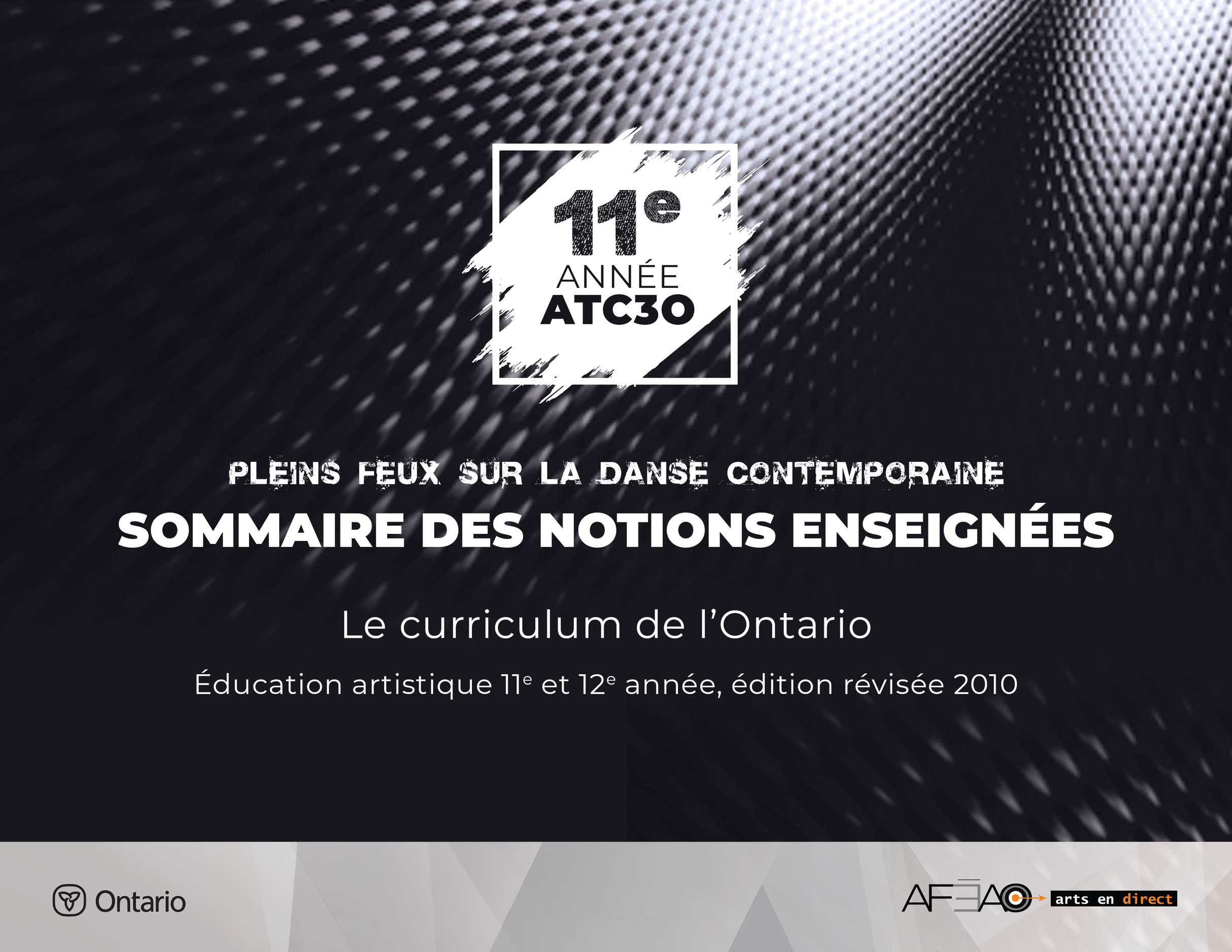 Note: l’astérisque (*) indique un élément nouveauPositionPosition des bras et des pieds en ouverture et en parallèle (1re, 2e), position de la tête (droite et tournée), positions au sol (1re, 2e)TrajectoireAu sol et aérienne –en ligne droite, en ligne courbe, *zigzagMouvementNote: le travail des jambes se fait en parallèle et en ouverture de la hanche.Port de bras (symétrique)Demi-plié et grand plié (1re et 2e positions) Fente (devant et de côté)Élevé sur deux pieds et relevé sur deux piedsDemi-tours et tours sur deux pieds et *sur un piedTransfert du poids sur un pied à plat avec port de brasChute et roulade au solAtterrissage d’un saut sur deux pieds, *sur un pied avec changement d’orientation du corps 
(p.ex., quart et demi-tour à droite à chaque saut) Penché et cambréCourbe de côté, drop, rebond, High-lift, swing; -préalable : déroulement, enroulement du corpsExtension et flexion des piedsRond de jambe à terreBattement tendu, dégagé, retiré, développé, enveloppé (à la seconde)*Grand battement avec tiltPas de danseChassé, temps lié, enveloppé, détourné, piquéTriplet, balancé, marche, saut, galop, course, jeté (à différentes vitesses) * pas de bourré, 
pas de valse, temps levé assemblé, jazz runPivot, tour, chaîné, *pirouette jazz (en plié)Aspect d’exécution techniqueCentrage (maintien des muscles abdominaux et dorsaux dans l’alignement dynamique du corps)Coordination : latéralité spatio-temporelleSouplesse : détente musculaire et la résistanceForce : travail avec résistanceRythme : repérage des pulsations, des temps et des mesuresTechnique d’interprétationConcentrationFocalisation : direction du regardImprovisationMémorisation des mouvements : pratique et répétitionMusicalité : nuances musicalesObservationÉcoute de l’autreRespect de l’espaceVisualisation préparatoire